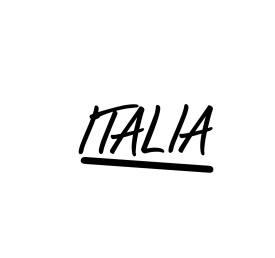 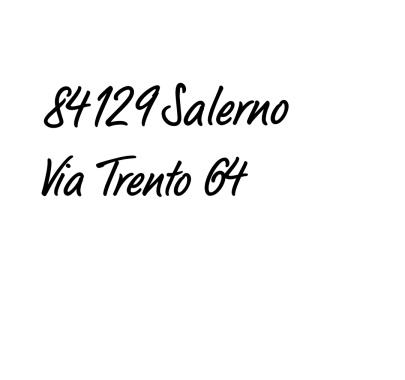 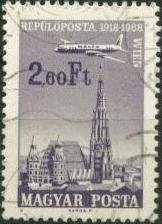 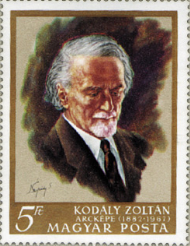 Tisztelt !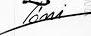 